23.10.2018 г. Осенние фантазии.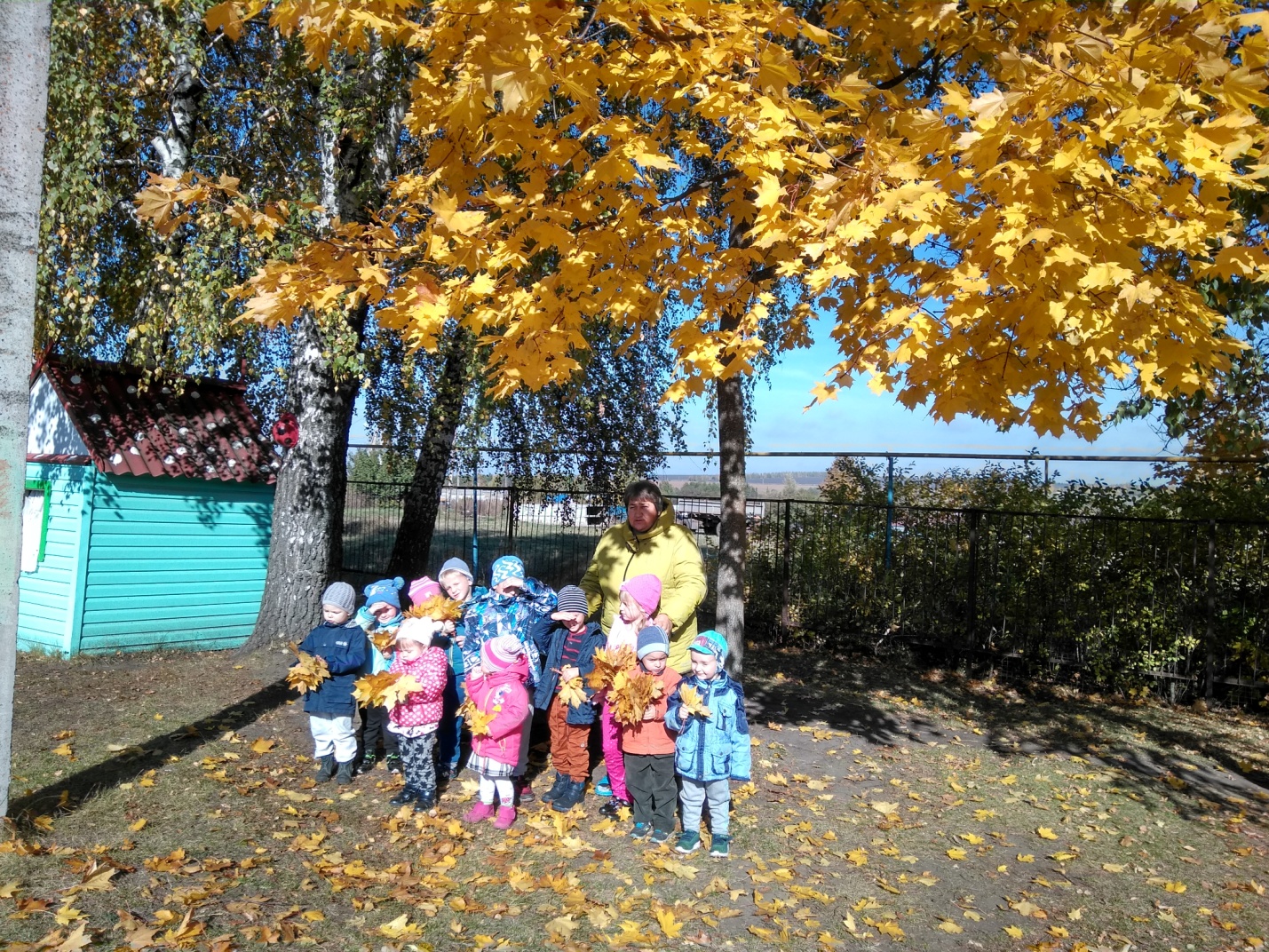 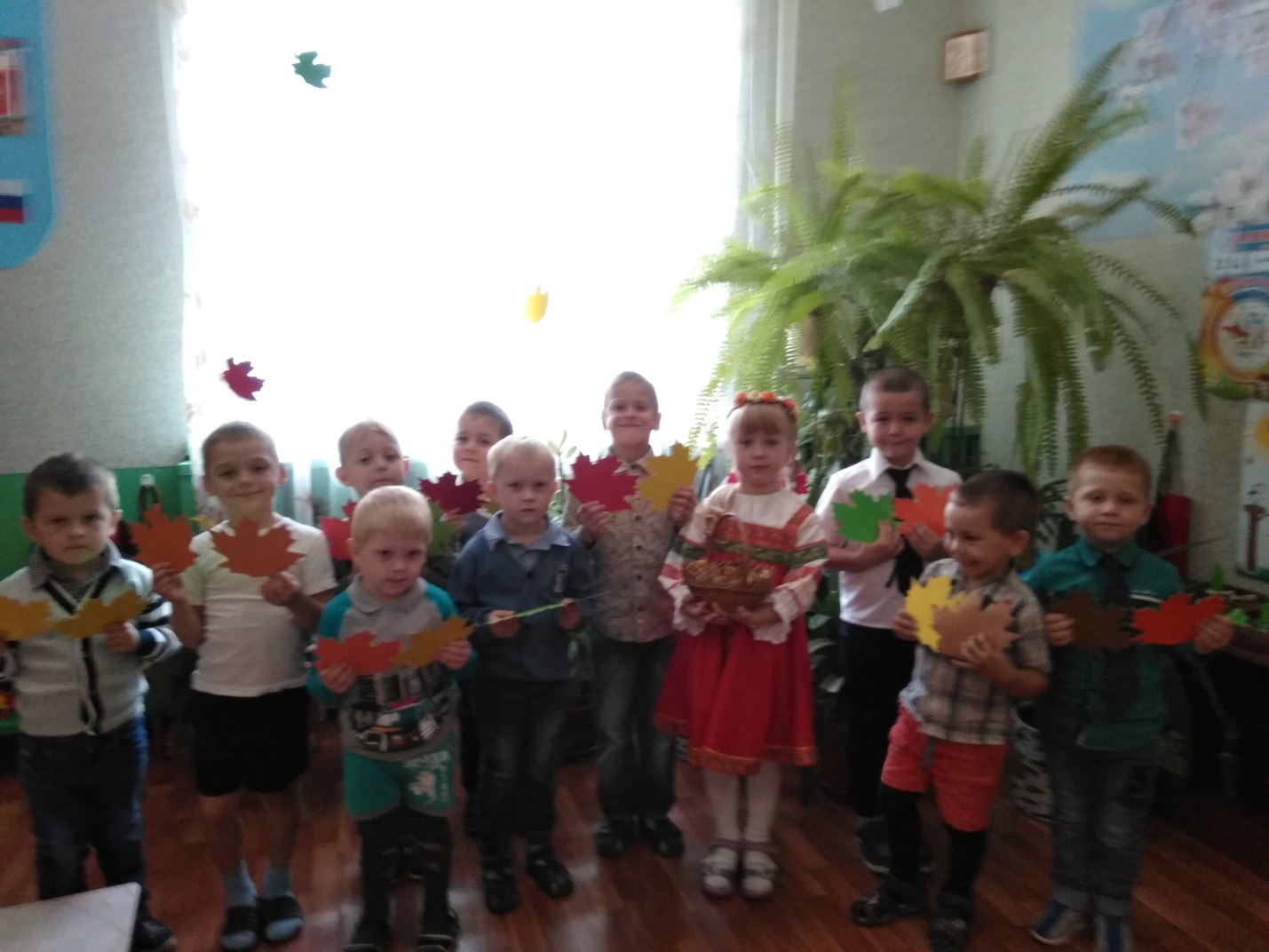 Наступила осень,
Пожелтел наш сад.
Листья на березе,
Золотом горят!   Наступила золотая осень! Природа одевается в яркие осенние краски, стремясь порадовать нас своей красотой. Желтые, красные, оранжевые, бордовые листья закружили в дружном хороводе. Листопад очень красивое и не забываемое явление природы. 
   Ребятам средней группы очень нравится наблюдать на прогулках за падающими осенними листьями, собирать их для гербария, устраивать «салют» из разноцветных листьев. Осенью природа дарит нам множество творческих идей. Хочется сотворить что-то прекрасное и волшебное. Осенние прогулки вдохновляют детей и доставляют им огромное удовольствие! Свои впечатления о красоте осенней природы юные художники отобразили в рисунке на асфальте из осенних листьев. Не отрываясь от творческого процесса, дети слушали стихи и отгадывали загадки на осеннюю тематику.
   Осенняя пора красива и прекрасна!